Реквізити навчальної дисципліниПрограма навчальної дисципліниОпис навчальної дисципліни, її мета, предмет вивчання та результати навчанняОднією з головних проблем української вищої юридичної освіти, на думку багатьох роботодавців, є брак навичок практичного застосування отриманих знань у випускників університетів. Студент може цілком пристойно вивчити цивільний чи кримінальний процес, але зустрічається з помітними труднощами, якщо йому потрібно скласти конкретний процесуальний документ або сформувати правову позицію у певному кейсі.  Опанування юридичного письма (Legal Writing) є кроком у подоланні цих труднощів. Кроком, який варто зробити кожному студенту, який бажає стати професійним правником. Незалежно від сфери роботи (нотаріус, суддя чи прокурор, юрисконсульт чи адвокат) кожен юрист працює з людьми і документами. Що таке юридичний документ? Що таке нормативний документ? Яким він має бути? З чого почати написання документу і чим його закінчити? Що писати спочатку, а що потім? Чого писати не варто і, навпаки, що є абсолютно необхідним? Якими є вимоги до форми і змісту юридичного документу? Як документ сприймається людиною і впливає на неї? Що таке стиль документу? Якою є логіка побудови документу? Як викласти у тексті документу правову позицію у справі? Як письмово переконати інших, що твоя позиція правильна? На ці та низку інших подібних питань студент зможе правильно відповісти, лише зрозумівши і засвоївши правила складання юридичних документів, логіку юридичного письма, способи і засоби юридичного документування. Комунікація з викладачем можлива і заохочуватиметься на навчальних заняттях, а також в межах двох годин консультацій з викладачем, які проводяться за графіком, доступним на сайті кафедри.  Відповідно до вимог ОПП метою дисципліни є формування у студентів здатностей: ЗК 1. Здатність до абстрактного мислення, аналізу та синтезу.ЗК 7. Здатність приймати обґрунтовані рішення.ЗК 8. Здатність спілкуватися з представниками інших професійних груп різного рівня (з експертами з інших галузей знань/видів економічної діяльності). СК 1. Здатність застосовувати принципи верховенства права для розв’язання складних задач і проблем, у тому числі, у ситуаціях правової невизначеності.СК 5. Здатність використовувати сучасні правові доктрини та принципи у правотворчості та в процесі застосовування інститутів публічного і приватного права, а також кримінальної юстиції.СК 6. Здатність обґрунтовувати та мотивувати правові рішення, давати розгорнуту юридичну аргументацію.СК 10. Здатність ухвалювати рішення у ситуаціях, що вимагають системного, логічного та функціонального тлумачення норм права, а також розуміння особливостей практики їх застосуванняСК 13. Здатність доносити до фахівців і нефахівців у сфері права інформацію, ідеї, зміст проблем та характер оптимальних рішень з належною аргументацією.СК 14. Здатність самостійно готувати проекти нормативно-  правових актів, обґрунтовувати суспільну обумовленість їх прийняття, прогнозувати результати їх впливу на відповідні суспільні відносиниСК 15. Здатність самостійно готувати проекти актів правозастосування, враховуючи вимоги щодо їх законності, обґрунтованості та вмотивованості.Завданням дисципліни є формування таких програмних результатів навчання:ПРН 1. Оцінювати природу та характер суспільних процесів і явищ, і виявляти розуміння меж та механізмів їх правового регулювання.ПРН 6. Обґрунтовано формулювати свою правову позицію, вміти опонувати, оцінювати докази та наводити переконливі аргументи.ПРН 7. Дискутувати зі складних правових проблем, пропонувати і обґрунтовувати варіанти їх розв’язання.ПРН 11. Використовувати передові знання і методики у процесі правотворення та правозастосування інститутів публічного та приватного права і кримінальної юстиції.ПРН 14. Обґрунтовувати правову позицію на різних стадіях правозастосування.ПРН 16. Брати продуктивну участь у розробці проектів нормативно-правових актів, обґрунтовувати суспільну обумовленість їх прийняття, прогнозувати результати їх впливу на відповідні суспільні відносиниПРН 17. Інтегрувати необхідні знання та розв’язувати складні задачі правозастосування у різних сферах професійної діяльності. В результаті засвоєння дисципліни студенти зможуть: розробляти юридичні (нормативні) документи, дотримуючись загальних правил юридичної техніки та правильно використовуючи засоби юридичної техніки;складати правильно оформлені юридичні документи, використовуючи кращі практики;правильно визначати зміст реквізитів юридичного документу, належно структурувати документ; формувати і закріплювати правову позицію у процесуальному документі; формувати логічні і обгрунтовані вимоги у процесуальному документі;виявляти недоліки юридичного (нормативного) документу, критично оцінюючи його зміст.Студенти також отримають практичний досвід формування претензії у господарській справі, позовної заяви (відзиву), скарги, заяви та клопотання, а також здобудуть досвід критичного аналізу та проектування нормативного тексту. Пререквізити та постреквізити дисципліни (місце в структурно-логічній схемі навчання за відповідною освітньою програмою)Для вивчення дисципліни студенту бажано мати навички використання текстового редактора на комп’ютері, навички роботи з електронними базами законодавства. Дисципліна вивчається після опанування дисциплін «Конституційне право», «Цивільне право», «Кримінальне право», «Адміністративне право», «Господарське право», «Цивільне процесуальне право»,  «Кримінальне процесуальне право», «Господарське процесуальне право», «Адміністративне процесуальне право», «Юридичний аналіз та обґрунтування» бакалаврського рівня. Зміст навчальної дисципліни 			Розділ 1.  Загальні положення про юридичне письмо, документ та діловодствоТема 1.1.  Поняття та загальні правила юридичного письма і юридичної техніки.Юридичне письмо як прояв юридичної техніки. Поняття і значення юридичної техніки. Історія становлення юридичної техніки. Рудольф фон Ієринг. Широке і вузьке розуміння юридичної техніки. Юридична технологія. Юридична тактика і юридична техніка. Види юридичної техніки. Законодавча техніка. Правозастосовча техніка. Техніка тлумачення права. Техніка систематизації права. Загальні правила юридичної техніки. Змістовні правила юридичної техніки. Соціальна адекватність. Однорідність правового регулювання. Повнота правового регулювання. Правильний вибір сфери правового регулювання. Правильний вибір правової форми. Дотримання міжнародних стандартів правового регулювання. Логічні правила юридичної техніки. Однозначне вживання термінів. Внутрішня несуперечливість. Зовнішня несуперечливість. Правильний порядок умовиводів. Переконливість юридичного документа. Структурні правила юридичної техніки. Загальна структура юридичного (нормативного) документу. Вступна, основна (констатуюча і мотивувальна), заключна (резолютивна) частини документу. Мовні правила юридичної техніки. Ясність (доступність) тексту документу. Точність документу. Компроміс (конфлікт) і баланс точності і доступності тексту. Юридична термінологія. Реквізитні (формальні) правила юридичної техніки. Схема розташування реквізитів у документі. Призначення реквізитів у документі. Адресат у юридичному документі. Правила зазначення адреси. Назва документу. Заголовок. Текст документу. Вимоги до тексту. Грифи у документів. Підпис: структура і правила формування. Відбиток печатки. Датування документу. Процедурні правила юридичної техніки.Тема 1.2.   Документ. Створення і обіг юридичних документів Походження слова документ. Дієслово «docere» - вчити, навчати. Поняття документа, визнане на міжнародному рівні загальним. Документ як записана інформація, яка може бути використана як одиниця в документаційному  процесі. Міжнародна організація зі стандартизації (ISO) про документ. Три визначення документа, зафіксовані в деяких Державних стандартах (ДСТУ). Визначення поняття «документ» згідно зі ст. 1 Закону України «Про інформацію». Документ як матеріальний носій, що містить інформацію. Сукупність властивостей документа. Функції документа. Загальні: інформаційна, соціальна, комунікаційна, культурна. Спеціальні функції документа: управлінська, правова, історична. Види документів. Оригінали і копії. Електронні документи. Нормативне регулювання організації діловодства. Правила організації діловодства та архівного зберігання документів у державних органах, органах місцевого самоврядування, на підприємствах, в установах і організаціях. Особи, відповідальні за організацію діловодства. Власник документу. Проблематика визначення власника документу. Викрадення документів. Вилучення документів. Загальні правила створення, підписання, погодження, затвердження документів. Право на створення документу. Виконавці документу. Проекти документів. Мова документів. Підписання документів. Право підписання документів. Правила зазначення посади у підписі. Підписання спільних документів. Підписання документів кількома особами. Підписні листи. Підписання документа у разі відсутності посадової особи, назва посади, прізвище, ініціали (ініціал імені) якої зазначено на проекті документа. Електронний підпис (КЕП).Порядок виготовлення, засвідчення та видавання копій документів. Право установи засвідчувати копії документів. Дозвіл виготовляти копію із засвідченої копії документа, якщо оригінал відсутній або його отримати неможливо. Напис про засвідчення копії. Печатка «для копій». Факсимільні і вільні копії документів. Дублікат документа.   Загальні правила обігу документів. Забезпечення ефективної організації документообігу в установі. Особливості організації електронного документообігу. Доставка документів до установи. Реєстрація документа. Внесення документа до документаційного фонду. Момент реєстрації. Відмітка про реєстрацію. Попередній розгляд документів. Резолюція та віза на документі. Передання документів між структурними підрозділами. Вихідні документи. Надсилання документів.Розділ 2.  Складання юридичних документів у господарських, цивільних, кримінальних справах та справах про адміністративні правопорушенняТема 2.1.  Складання юридичних документів у господарських і цивільних справахСпецифіка господарського судочинства. Простота і складність господарського процесу. Етапи складання процесуальних документів у господарських справах. Взаємодія юрисконсульта з представником юридичної особи (клієнта), структурного підрозділу організації. Одержання завдання, на виконання якого готується документ. Порядок приймання-передання необхідних документів від клієнта. Дослідження письмових матеріалів. Аналіз законодавства і правозастосовної практики, відбір відповідних правових положень. Уточнення завдання клієнта. Запит щодо додаткових документів у клієнта. Формування правової позиції у справі. Визначення можливих шляхів і способів досягнення мети відповідно до завдання клієнта. Макетування процесуального документу, визначення структури документу. Визначення адресата документа. Формування тексту документа. Формування переліку додатків до документа. Надсилання документа адресату. Повідомлення, здійснене належним і неналежним чином. Листування у господарській діяльності. Лист як засіб комунікації, запобігання і врегулювання конфлікту у господарських правовідносинах. Звертання у листі. Тональність листа. Лист-погроза, лист-попередження, акцентування уваги у листі. Структура листа. Специфіка формування тексту листа у випадку виникнення спору. Оформлення і надсилання листа у господарських правовідносинах. Лист-відповідь. Законодавчі вимоги щодо досудового врегулювання господарських спорів. Основні положення досудового врегулювання господарського спору. Форма і зміст претензії. Адресат претензії. Вступна частина претензії. Мотивування претензії. Формулювання вимог у претензії. Особливості складання претензій при стягненні заборгованості, порушенні умов договору. Підписання претензії. Додатки до претензії. Надсилання претензії. Порядок і строки розгляду претензії. Повідомлення заявника про результати розгляду претензії. Правила формування тексту листа-відповіді на претензію. Позовна заява у господарських справах. Справи, підвідомчі господарським судам. Визначення територіальної підсудності справ господарському суду. Виключна підсудність справ. Права та обов'язки сторін у господарському процесі та їх вплив на складання процесуальних документів. Представництво у господарському процесі. Складання документів у провадженні представником. Форма і зміст позовної заяви. Найменування господарського суду, до якого подається заява. Найменування (для юридичних осіб) або ім’я сторін, їх місцезнаходження (для юридичних осіб) або місце проживання (для фізичних осіб), ідентифікаційні коди суб’єкта господарської діяльності за їх наявності (для юридичних осіб) або реєстраційний номер облікової картки фізичної особи - платника податків за його наявності. Документи, що підтверджують за громадянином статус фізичної особи – підприємця. Зазначення ціни позову, якщо позов підлягає грошовій оцінці; суми договору (у спорах, що виникають при укладанні, зміні та розірванні господарських договорів). Зміст позовних вимог. Виклад обставин, на яких ґрунтуються позовні вимоги. Порядок викладення обставин у позові. Формулювання вступної частини позову. Обґрунтування позову. Порядок  зазначення доказів, що підтверджують наявність певних обставин. Здійснення обґрунтованого розрахунку сум, що стягуються чи оспорюються. Правила посилання на законодавство, на підставі якого подається позов. Відомості про вжиття заходів досудового врегулювання спору. Відомості про вжиття запобіжних заходів відповідно до ГПК України. Інші відомості, які зазначаються у позовній заяві. Перелік документів та інших доказів, що додаються до заяви. Правила формування пакету документів, які додаються до позовної заяви. Первинні документи у господарській діяльності. Фінансові документи у господарській діяльності. Документи, які підтверджують повноваження осіб. Докази сплати судового збору. Докази відправлення позовної заяви відповідачу. Надсилання позовної заяви. Передання позовної заяви нарочним. Специфіка цивільного судочинства. Складність і формалізм цивільного процесу. Етапи складання процесуальних документів у цивільних справах. Взаємодія юриста з клієнтом-фізичною особою. Виявлення мети клієнта, який звернувся за сприянням у складанні процесуального документа.  Особливості спілкування з клієнтом-фізичною особою в процесі складання процесуального документа. Позовна заява у цивільній справі. Компетенція судів щодо розгляду цивільних справ. Визначення підсудності справ за місцезнаходженням відповідача. Підсудність справ за вибором позивача. Виключна підсудність справ. Права та обов'язки сторін у цивільному процесі та їх вплив на складання процесуальних документів. Представництво у цивільному процесі. Складання документів у провадженні представником. Форма і зміст позовної заяви. Ім'я (найменування) позивача і відповідача, а також ім'я представника позивача, якщо позовна заява подається представником, їх місце проживання (перебування) або місцезнаходження, поштовий індекс, номери засобів зв'язку, якщо такі відомі. Особливості зазначення засобів зв’язку. Подання копій позовної заяви та копій всіх документів, що додаються до неї, відповідно до кількості відповідачів і третіх осіб. Порядок  зазначення доказів, що підтверджують наявність певних обставин. Перелік документів та інших доказів, що додаються до заяви. Правила формування пакету документів, які додаються до позовної заяви. Первинні документи у цивільних правовідносинах. Документи, які підтверджують повноваження осіб. Надсилання позовної заяви. Докази у цивільному процесі. Пояснення сторін, третіх осіб, їхніх представників, допитаних як свідків, показання свідків, письмові докази, речові докази, зокрема звуко- і відеозаписи, висновки експертів. Заява про забезпечення доказів. Виклад обставин, що можуть бути підтверджені доказами, які підлягають забезпеченню. Формулювання обставин, які свідчать про те, що подання потрібних доказів може стати неможливим або ускладненим. Формулювання мети забезпечення доказів. Обґрунтування необхідності забезпечення доказів у тексті заяви. Заява про витребування документів. Конкретизація документів у заяві. Свідки у цивільному процесі. Заява про виклик свідка.  Формулювання обставин, які свідок може підтвердити. Зазначення інформації про свідка.Тема 2.2.  Складання  юридичних  документів у кримінальних справахСпецифіка кримінального процесу. Досудове слідство і судовий розгляд у кримінальному процесі. Основні види документів, які складаються у кримінальному процесі. Етапи складання процесуальних документів у кримінальних справах. Взаємодія з підозрюваним, обвинуваченим, потерпілим, свідком. Виявлення мети клієнта, який звернувся за сприянням у складанні процесуального документа. Дослідження пояснень клієнта, інших осіб, письмових матеріалів. Ознайомлення з матеріалами кримінальної справи. Попередня правова кваліфікація у кримінальному провадженні. Формування правової позиції у справі. Заява, повідомлення про вчинення злочину. Визначення підслідності кримінального провадження. Викладення фактів, які мають правове значення (фабули справи). Обставини, що можуть свідчити про вчинення кримінального правопорушення. Формулювання тексту заяви в частині правової оцінки фактів. Єдиний реєстр досудових розслідувань. Особливості подання заяви, повідомлення про вчинення злочину. Клопотання у кримінальному провадженні. Адресат клопотання у кримінальному провадженні. Вступна частина клопотання у кримінальному провадженні. Мотивувальна частина клопотання у кримінальному провадженні. Резолютивна частина клопотання у кримінальному провадженні. Деталізація необхідних процесуальних дій у клопотанні. Клопотання про проведення експертизи у кримінальному провадженні. Формулювання питань для експерта. Клопотання про тимчасовий доступ до речей і документів. Опис речей і документів, тимчасовий доступ до яких планується отримати. Виклад підстав вважати, що речі і документи перебувають або можуть перебувати у володінні відповідної фізичної або юридичної особи. Відображення значення речей і документів для встановлення обставин у кримінальному провадженні. Відображення можливості використання як доказів відомостей, що містяться в речах і документах. Обґрунтування необхідності вилучення речей і документів, якщо відповідне питання порушується стороною кримінального провадження.Скарга на рішення, дії чи бездіяльність слідчого, прокурора.  Рішення, дії чи бездіяльність слідчого, прокурора, які підлягають оскарженню. Врахування строків оскарження рішення, дії чи бездіяльності. Особливості оскарження бездіяльності. Конкретизація необхідних дій. Адресат скарги. Вступна, мотивувальна та резолютивна частини скарги. Формулювання прохання до адресата скарги.Протокол у кримінальному провадженні. Вимоги до структури і змісту протоколу. Вступна частина протоколу. Фіксування осіб, які здійснюють процесуальну дію та присутніх під час проведення процесуальної дії. Особливості викладення ходу і результатів проведення окремих процесуальних дій (обшуку, огляду, допиту). Додатки до протоколу: особливості закріплення. Підписання протоколу. Критичний аналіз змісту та оформлення протоколу. Зауваження і доповнення до протоколу. Відмова від підписання протоколу. Клопотання про витребування документів. Свідки у кримінальному процесі. Клопотання про виклик свідка.  Формулювання обставин, які свідок може підтвердити. Зазначення інформації про свідка. Клопотання про призначення експертизи в суді. Формулювання питань експерту. Зауваження на журнал судового засіданняТема 2.3.  Складання  юридичних  документів у справах про адміністративні правопорушенняСпецифіка справ про адміністративні правопорушення. Підвідомчість справ про адміністративні правопорушення. Докази  в  справі  про  адміністративне  правопорушення. Основні види документів, які складаються у справ про адміністративні правопорушення. Протокол  про  адміністративне  правопорушення. Зміст протоколу про адміністративне правопорушення. Дата і місце його складення, посада, прізвище, ім'я,  по  батькові особи,  яка склала протокол; відомості про особу, яка притягається до адміністративної відповідальності (у разі її виявлення); місце, час вчинення і суть адміністративного правопорушення; нормативний акт,  який  передбачає  відповідальність  за  дане правопорушення; прізвища, адреси свідків і потерпілих, якщо вони є; пояснення особи, яка притягається до адміністративної відповідальності; інші відомості,  необхідні для  вирішення справи. Зазначення заподіяної матеріальної шкоди в протоколі. Підписи у протоколі. Відмова від підпису. Пояснення і зауваження щодо змісту протоколу, які додаються до протоколу. Відмітка про роз’яснення прав у протоколі. Протокол про адміністративне затримання: дата і місце його складення; посада, прізвище, ім'я та по батькові особи, яка склала  протокол;  відомості  про  особу затриманого; час і  мотиви затримання.  Записи у протоколах про особистий огляд і огляд речей, вилучення речей і документів. Скарги щодо вжиття заходів  забезпечення  провадження  у справах про адміністративні правопорушення. Зміст постанови у справі про адміністративне правопорушення: найменування  органу  (прізвище,  ім’я та по батькові, посада посадової особи), який виніс постанову; дата розгляду справи; відомості  про  особу,  стосовно  якої  розглядається  справа (прізвище,  ім’я  та  по батькові (за наявності), дата народження, місце проживання чи перебування; опис обставин, установлених під час розгляду справи; зазначення  нормативного акту, що передбачає відповідальність за таке адміністративне правопорушення; прийняте у справі рішення.Скарга на постанову по справі про адміністративне правопорушення. Апеляційна скарга на постанову судді у справах про адміністративне правопорушення.Розділ 3.  Законодавча технікаТема 3.1.    Засоби законодавчої технікиВиди засобів законодавчої техніки. Юридичні терміни і дефініції. Поняття і дефініції. Схема відображення правових явищ у термінах і дефініціях. Дефінієндум і дефінієнс. Узагальнення і диференціація. Вимоги до дефініцій. «Коло» у дефініції. Співрозмірність дефініції. Простота. Лаконічність. Оптимальна довжина дефініції.  Юридичні конструкції. Призначення юридичних конструкцій. Види юридичних конструкцій. Юридичні презумпції: призначення і сутність. Приклади презумпцій. Юридичні фікції. Приклади фікцій у праві. Юридичні аксіоми. Юридичні виключення. Матеріальні засоби юридичної техніки.Тема 3.2.   Складання і аналіз законопроектівПравотворення. Нормативний акт. Основні способи формування змісту нормативних актів. Заборона, припис, дозвіл. Якість законодавства. Критерії якості законодавства. Належне відображення волі держави. Мінімальна кількість законодавчого матеріалу. Стабільність. Своєчасність оновлення. Повнота. Конкретність. Демократичність.Етапи формування нормативного акта. Концепція нормативного акта. Збирання та аналіз інформації. Робочі групи. Формування тексту нормативного акта. Вимоги до нормативного акта. Структура нормативного акта. Особливості структури нормативно-правового акта. Логіка структури нормативно-правового акта. Назва і заголовок нормативно-правового акта. Преамбула: призначення і функції. Терміни і позначення. Частина. Розділ. Глава. Параграф. Стаття. Нумерація статей. Частина статті. Пункт. Підпункт. Примітка. Додаток. Прикінцеві і перехідні положення.Договірна робота. Договір як нормативний документ. Особливості складання і редагування текстів договорів. Термінологія договору. Структура договору. Протоколи врегулювання розбіжностей. Додаткові угоди до договору.Тема 3.3.   Законодавча процедураПоняття і значення правотворчої процедури. Стабільність правотворчої процедури. Парламентський регламент. Реєстрація і проходження законопроекту. Розгляд законопроекту у комітетах. Експертиза законопроекту. Процедура розгляду законопроекту на пленарному засіданні. Загальна і скорочена процедура. Читання законопроекту. Поправки до законопроекту. Підписання закону. Опублікування закону. Систематизація законодавства.Навчальні матеріали та ресурсиДля успішного вивчення дисципліни достатньо опрацьовувати навчальний матеріал, який викладається на лекціях, а також ознайомитись з: Базова літератураПопов К.Л. Правотворення та правозастосування: Комплекс навчально‐методичного забезпечення дисципліни: навчальний посібник. К.: КПІ імені Ігоря Сікорського, 2022. 91 с. Правила організації діловодства та архівного зберігання документів у державних органах, органах місцевого самоврядування, на підприємствах, в установах і організаціях, затверджені наказом МЮ України від 18.06.2015  № 1000/5. [Електронний ресурс]. – Режим доступу: http://zakon5.rada.gov.ua/laws/show/z0736-15/print1452853558844937Теорія та практика судового правозастосування в Україні : монографія / О.С. Копитова ; Міністерство внутрішніх справ України, Національна академія внутрішніх справ. 	Київ: Р.О. Маслаков, 2020. 377 с. (є в бібліотеці КПІ імені Ігоря Сікорського).Техніка юридичного письма в нормативно-правових актах : монографія / І.І. Онищук ; Університет короля Данила, Університет короля Данила, Національна академія правових наук України, Лабораторія академічних досліджень правового регулювання та юридичної техніки. 2-ге видання, стереотипне. Харків : Право, 2019. 224 с. (є в бібліотеці КПІ імені Ігоря Сікорського).Уніфікована система організаційно-розпорядчої документації. Вимоги до оформлювання документів. ДСТУ 4163:2020, затверджений наказом ДП «УкрНДНЦ» від 01.07.2020 № 144 [Електронний ресурс]. – Режим доступу: https://osvita-omr.gov.ua/wp-content/uploads/2021/10/dstu-4163_2020.pdfДопоміжна література:Цивільно-процесуальні документи у наказному та окремому провадженнях (зразки оформлення) : навчально-методичний посібник / Р.Я. Демків, І.М. Євхутич, Т.В. Курило, В.О. Кучер, В.М. Парасюк; Міністерство внутрішніх справ України, Львівський державний університет внутрішніх справ. Львів : ЛьвДУВС, 2020. 191 с. (є в бібліотеці КПІ імені Ігоря Сікорського).Петришин, Олександр Віталійович,1960 - , автор, редактор. Загальна теорія права : підручник /О.В. Петришин, Д.В. Лук’янов, С.І. Максимов, В.С. Смородинський [та 19 інших] ; за редакцією О.В. Петришина ; Міністерство освіти і науки України, Національний юридичний університет імені Ярослава Мудрого. Харків : Право, 2020. 564 с. (є в бібліотеці КПІ імені Ігоря Сікорського).Рішення Європейського суду з прав людини в кримінальних справах. Захист життя, здоров’я, честі та гідності / укладач: Г.В. Олійник ; за загальною редакцією В.С. Ковальського. - Київ: Юрінком Інтер, 2019. 291 с. (є в бібліотеці КПІ імені Ігоря Сікорського).Рішення Європейського суду з прав людини в цивільних справах. Захист власності, приватного і сімейного життя та свободи поглядів / укладач: О.В. Ковальський ; за редакцією О.С. Захарової. Київ : Юрінком Інтер, 2019. 320 с. (є в бібліотеці КПІ імені Ігоря Сікорського).Рішення Європейського суду з прав людини в кримінальних справах. Захист життя, здоров’я, честі та гідності / укладач: Г.В. Олійник ; за загальною редакцією. С. Ковальського. - Київ : Юрінком Інтер, 2019. – 291 с. (є в бібліотеці КПІ імені Ігоря Сікорського).Правове письмо : навчальний посібник / Р.О. Стефанчук [та ін.] ; за ред. Р.О. Стефанчука ; Міністерство освіти і науки, молоді та спорту України. Київ : Правова Єдність, 2011. 147 с.Юридична техніка : навч. посіб. / Шутак Ілля Дмитрович, Онищук Ігор Ігорович; Івано-Франків. ун-т права ім. короля Данила Галицького, Лаб. академ. дослідж. прав. регулювання та юрид. техніки. Івано-Франківськ : [б. в.], 2013. 495 с.Процесуальні документи у кримінальному провадженні: зразки, роз’яснення, процесуальні документи : слідчого, прокурора, адвоката, слідчого судді, суду / [В.В. Городовенко, В.О. Гринюк, О.П. Кучинська та ін.] ; за заг. ред. М.А. Погорецького та О.П. Кучинської ; Київський національний університет імені Тараса Шевченка, Національна школа суддів України. Київ : Юрінком Інтер, 2015. 545 сЗейкан Я.П., Сафулько С. Настільна книга адвоката у кримінальній справі (КПК 2012). – Київ.: ВП «Дакор».  2016.  640 с.Для пошуку нормативно-правових актів та судової практики необхідно використовувати офіційні інтернет-портали:1. rada.gov.ua - Офіційний портал Верховної Ради України2. court.gov.ua – Судова влада УкраїниНавчальний контент5. Методика опанування навчальної дисципліни (освітнього компонента)На лекціях висвітлюється зміст основних правил взаємодії з клієнтом при складанні документів у справі, техніка складання юридичних документів, зміст законодавчих вимог до їх форми і змісту, правила викладення тексту документу. Вітаються питання від студентів до викладача під час лекції. Викладач може ставити питання окремим студентам або загалом аудиторії. Допускається і вітається діалог між студентами і викладачем на лекції.На практичних заняттях студенти відпрацьовуватимуть навички складання базових юридичних документів відповідно до наданих викладачем конкретних кейсів. Очікується, що студенти під час заняття самостійно складатимуть юридичні документи, дотримуючись встановлених вимог та демонструючи уміння викладати у тексті документа свою правову позицію. Студенти формуватимуть тексти документів у текстовому редакторі або рукописним способом. Під час практичних занять викладач узагальнюватиме та аналізуватиме помилки і недоліки складених студентами документів, відповідатиме на питання студентів, студенти оцінюватимуть документи один одного, виявляючи недоліки. Практичні заняття спрямовані на напрацювання алгоритму юридичного аналізу, проектування правової позиції у конкретному документі при роботі з кейсовим завданням; тренування алгоритму вміння обирати спосіб вирішення юридичної проблеми із системою відповідних аргументів; формування вміння чітко і зрозуміло формулювати та переконливо  висловлювати свою думку (позицію) у письмовому документі та інших практичних навичок.На заняттях використовуватиметься кейс-метод, «метод Сократа», «займи позицію», метод прогнозування, дискусії, метод проблемних ситуацій.Кейс-метод забезпечує формування навичок інтегрувати знання податкового, бухгалтерського законодавства, особливостей експертних досліджень та психології людини при формуванні переконливих аргументів у процесуальному документі в межах кримінального провадження, організація дискусії щодо повноти інтеграції у своїх і чужих правових позиціях.Метод прогнозування забезпечує дослідження концепції нормативного акту, алгоритмів нормотворення, тренування навичок прогнозування наслідків реалізації нормативних положень під час роботи з нормативних актом у процесі виконання кейсового завдання. Метод «займи позицію» - для напрацювання вміння будувати логіку аргументації (обґрунтування) у процесуальному документі; кейс-метод та метод проблемного навчання  - для формування навичок критичної оцінки аргументації чужих документів на практичному занятті.Метод «займи позицію» та кейс-метод забезпечують напрацювання вміння будувати логіку розгортання тексту у процесуальному документі за системами (IRAC) у позовній заяві, клопотанні та (CIRAC, CRARC) під час роботи над відзивом та апеляційною скаргою; закріплення вміння при роботі над помилками на практичному занятті.Метод дискусії, метод проблемних ситуацій, метод Сократа забезпечують організацію дискусій на практичному занятті щодо правової позиції у складному кейсі, напрацювання вміння проектувати схеми правової позиції, критику чужих правових позицій.Метод дискусії та метод Сократа забезпечує формування здатності оцінювати соціальну адекватність нормативного регулювання під час опрацювання кейсу з нормотворення.Форми та методи оцінювання: дискусія, виконання кейсів, виконання МКР та/або залікової роботи, складання процесуальних документів за кейсами; вирішення завдань. 6. Самостійна робота студентаДо самостійної роботи студентів включається підготовка до практичних занять шляхом опанування матеріалів лекції та вивчення базової і додаткової літератури. Студенти заочної форми самостійно опрацьовують питання, не висвітлені на навчальних заняттях.Політика та контроль7.  Політика навчальної дисципліни (освітнього компонента)Опрацьовуючи навчальний матеріал дисципліни «Правотворення та правозастосування», студенти виконують індивідуальні завдання шляхом підготовки процесуальних документів і виконання завдань за певними кейсами, наданими викладачем. Самостійне створення процесуальних документів і завдань сприяє поглибленню теоретичних знань студентів з окремих тем модуля, розвиває навички самостійної роботи з документами та нормативними актами, сприяє формуванню вміння використовувати знання для вирішення відповідних практичних завдань. Документи складаються і завдання виконуються студентами самостійно із забезпеченням необхідних консультацій з окремих питань з боку викладача. Після підготовки процесуального документу і виконання завдання студент має його захистити. Захист процесуальних документів і виконаних завдань відбувається на практичних заняттях. Завдання та матеріали для складання процесуальних документів розміщені на платформі «Сікорський» (https://do.ipo.kpi.ua/course/view.php?id=3689). Студенти заочної форми складають документи і виконують завдання у формі ДКР. Відвідуваність і виконання завданьДисципліна є новою для системи української вищої юридичної освіти і по суті має статус певної освітньої інновації. Сьогодні практично немає україномовних навчальних видань, цілковито присвячених цій проблематиці. Тому для україномовних студентів (яких більшість) дуже важливо відвідувати лекції, на яких висвітлюватиметься систематизований навчальний матеріал, презентації текстів документів в обсязі достатньому для опанування дисципліни студентом. Студенту складно буде належно підготуватись до практичного заняття, виконати практичне завдання, якщо він буде пропускати лекції. Навчального матеріалу з дисципліни, крім матеріалу лекцій, вкрай мало. Тому для студентів, які бажають  продемонструвати відмінні результати навчання, активна робота на лекційних заняттях просто необхідна. Однак відпрацьовувати пропущені лекції не потрібно.Активна участь студента на практичних заняттях є обов’язковою і буде вимагатись. Рейтинг студента значною мірою формуватиметься за результатами його роботи на практичних заняттях. Кожне пропущене практичне заняття (незалежно від причин пропуску) знижує підсумковий рейтинг студента з дисципліни. Немає конкретної кількості пропущених практичних занять, які потребуватимуть самостійного опрацювання студентом відповідних тем (виконання завдань) і додаткового спілкування з цього приводу з викладачем. Разом з тим, студент, який пропустив практичні заняття, може отримати низький рейтинг, який не дозволятиме допустити такого студента до заліку. В такому разі теми з пропущених занять мають бути обов’язково вивчені, а практичні завдання виконані студентом. Контроль знань (розуміння) студента пропущених тем (виконання завдань) відбуватиметься під час спілкування з викладачем за графіком консультацій, доступним на сайті кафедри, або під час перерви у навчальному занятті («на парі»). Студент, який виконає відповідні завдання (відповість на питання) отримуватиме відповідні бали до рейтингу залежно від якості відповідей (виконання завдання).Студенти, які пропустили практичні заняття, можуть не допустити зниження підсумкового рейтингу, своєчасно (протягом семестру) опрацювавши відповідні теми і виконавши завдання, передбачені для пропущених занять. Не треба чекати наближення заліково-екзаменаційної сесії для відповідного спілкування з викладачем. Варто це робити як тільки студент буде готовий продемонструвати свої знання і навички з пропущених тем занять.Теми і завдання для практичних занять передбачені робочою програмою дисципліни, доступною з особистого кабінету студента в системі «Кампус» або на сайті кафедри.На лекціях та практичних заняттях допускається використання ноутбуків, смартфонів, але лише для цілей, зумовлених темою заняття і відповідним тематичним завданням. Використовувати зазначені (та інші подібні) засоби для розваги чи спілкування під час заняття не варто. Відповідати на питання викладача, читаючи з екрану смартфона, ноутбуку чи з підручника не варто також. Це характеризує рівень підготовки студента не з кращого боку.  Студент на практичному занятті може використовувати підготовлені ним письмові нотатки з питань теми заняття (або передбачених завданням), однак висловлювати позицію, читаючи з аркуша паперу не варто. Це також характеризує рівень підготовки студента не з кращого боку.Не рекомендується використовувати зразки процесуальних документів, знайдені у мережі інтернет, оскільки, як правило, вони мають низьку якість та сформовані з використанням застарілого законодавства. Студенту не варто покладатись на чужі шаблони і «кози» документів. Опанувавши законодавчі вимоги, вимоги стандарту та логіку юридичного документування ви цілком зможете сформувати документ самостійно і навіть краще, ніж у більшості зразків і шаблонів, доступних в мережі чи збірниках процесуальних документів. Політика університетуАкадемічна доброчесністьПолітика та принципи академічної доброчесності визначені у розділі 3 Кодексу честі Національного технічного університету України «Київський політехнічний інститут імені Ігоря Сікорського». Детальніше: https://kpi.ua/code.(інша необхідна інформація стосовно академічної доброчесності) Норми етичної поведінкиНорми етичної поведінки студентів і працівників визначені у розділі 2 Кодексу честі Національного технічного університету України «Київський політехнічний інститут імені Ігоря Сікорського». Детальніше: https://kpi.ua/code. 8.Види контролю та рейтингова система оцінювання результатів навчання (РСО)Поточний контроль: оцінювання активності на практичному занятті, правильності відповідей на питання, якості виконання документу за кейсом, МКР. Календарний контроль: проводиться двічі на семестр як моніторинг поточного стану виконання вимог силабусу.Семестровий контроль: залік. Умови допуску до семестрового контролю: надіслано усі передбачені робочою програмою документи за кейсами, наданими викладачем.Оцінювання та контрольні заходиРейтинг студента з складається з балів, що отримуються за:1) доповіді, відповіді, вирішення завдань та доповнення відповідей інших студентів у процесі дискусії на практичних заняттях;2) складання документів за кейсами3) МКР 4) залікову контрольну роботу.Система рейтингових (вагових) балів та критерії оцінювання:1. Виконання практичного завдання з аналізу тексту закону і формування тексту законопроекту (максимальна кількість балів складає 12):2. Робота на практичних заняттях з аналізу тексту закону і формування тексту законопроекту (максимальна кількість балів складає 4):3. Складання заяви та скарги (максимальна кількість балів за кожен документ складає 5):4. Робота на практичних заняттях зі складання заяви та скарги (максимальна кількість балів за роботу над кожним документом складає 2):5. Складання претензії, позовної заяви, відзиву, клопотання та скарги у кримінальному провадженні, апеляційної скарги (максимальна кількість балів за кожен документ складає 8):6. Робота на практичних заняттях зі складання претензії, позовної заяви, відзиву, клопотання та скарги у кримінальному провадженні, апеляційної скарги (максимальна кількість балів за роботу над кожним документом складає 2):7. МКР (максимальна кількість балів за МКР складає 10):Викладач оцінює роботу студента над кожним документом, практичним завданням та МКР. Результати поточного контролю повідомляються студенту в особистому кабінеті електронного кампусу.Студент може оскаржити оцінку викладача, подавши відповідну скаргу викладачу не пізніше наступного дня після ознайомлення студента з виставленою викладачем оцінкою. Скарга розглядатиметься за процедурами, встановленими університетом.Умови проведення календарного контролю:Календарний контроль проводиться шляхом визначення поточного рейтингу студента на час контролю. На час першого етапу календарного контрою студент має виконати заяву, скаргу, претензію, позовну заяву та відзив.Умовою позитивного результату календарного контролю є значення поточного рейтингу студента не менше, ніж 50 % від максимально можливого на час контролю. В іншому випадку студент вважається таким, що отримав незадовільні результати календарного контролю.Розрахунок шкали (R) рейтингу:Сума вагових балів контрольних заходів протягом семестру складає:RD = 16 + 14 + 60 + 10 = 100 балів.Студенти, які набрали протягом семестру 60 і більше балів (RD ≥ 0,6 R) отримують залік так званим “автоматом” відповідно до набраного рейтингу. Студенти, які не надіслали всіх передбачених програмою дисципліни документів, не допускаються до заліку. Студенти, які надали всі документи, але набрали протягом семестру менше 60 балів (RD < 0,6 R ) виконують залікову контрольну роботу. Залікова контрольна робота передбачає виконання студентом завдання з виправлення порушень вимог закону і правил юридичної техніки у надісланих документах.Критерії оцінки залікової контрольної роботи (максимальна кількість балів за роботу складає 100):Для отримання студентом відповідних оцінок (ECTS та традиційних) його рейтингова оцінка (RD) переводиться згідно з таблицею:9.Додаткова інформація з дисципліни (освітнього компонента)Дистанційне навчання Можливе синхронне дистанційне навчання з використанням платформ для відео-конференцій та освітньої платформи для дистанційного навчання в університеті.Інклюзивне навчання Допускається Робочу програму навчальної дисципліни (силабус):Складено Лук’янчиков Євген Дмитрович, д.ю.н., професор, професор кафедри інформаційного, господарського та адміністративного права;  Попов Костянтин Леонідович , к.ю.н., доцент, доцент кафедри інформаційного, господарського та адміністративного права Ухвалено кафедрою інформаційного, господарського та адміністративного права (протокол № 17 від «21» червня 2023 р.)Погоджено Методичною комісією факультету соціології і права (протокол № 11 від «27» червня 2023 р.)Додаток 1Перелік питань для підготовки до залікової роботиПоняття і значення юридичної техніки?Якими є загальні правила юридичної техніки?В чому полягають змістовні правила юридичної техніки?В чому полягають логічні правила юридичної техніки?В чому полягають структурні правила юридичної техніки?В чому полягають мовні правила юридичної техніки?Якими є визначення поняття «документ»?Якими є ознаки документу?Функції документа. Якими є види документів?  Що таке юридичний документ?Що таке процесуальний документ?Які нормативні акти регулюють організацію діловодства?Дайте загальну характеристику Правил організації діловодства та архівного зберігання документів у державних органах, органах місцевого самоврядування, на підприємствах, в установах і організаціях. Хто є власником документу в установі?Яким чином здійснюється погодження документа?Якими є правила підписання документів?Якими є вимоги до тексту документа?Якою має бути структура документа? Яким чином засвідчується копія документа?Яким чином можна забезпечити ефективну організацію документообігу в установі.Якими є етапи складання процесуальних документів у господарських справах?Охарактеризуйте лист як засіб комунікації, запобігання і врегулювання конфлікту у господарських правовідносинах. Як визначати тональність листа? Законодавчі вимоги до форми і змісту претензії?Як варто надсилати претензію? Як слід формувати відповідь на претензію?Правила визначення підсудності у господарських справах.Вимоги до форми і змісту позовної заяви. Яким чином структурується текст позовної заяви? Формулювання і обґрунтування позовних вимог. Формування відзиву на позовну заяву.Яким чином обґрунтувати заяву про забезпечення позову? Етапи підготовки процесуального документа у цивільній справі. Особливості формування правової позиції у цивільній справі. Вимоги до форми і змісту позовної заяви у цивільному процесі. Логіка викладення тексту відзиву на позовну заяву.Надсилання позовної заяви і відзиву у цивільному і господарському процесах.Обґрунтування необхідності забезпечення позову у цивільному процесі. Обґрунтування необхідності забезпечення доказів у тексті відповідної заяви.Особливості формулювання питань для проведення експертизи.Якими є основні види документів, які складаються у кримінальному процесі? Пояснення і показання у кримінальному провадженні.Формування тексту заяви (повідомлення) про вчинення злочину.Клопотання у кримінальному провадженні. Скарга на рішення, дії чи бездіяльність слідчого, прокурора.Вимоги до структури і змісту протоколу у кримінальному провадженні. Цивільний позов у кримінальному провадженні Зауваження на журнал судового засідання.  Особливості дослідження вироку суду з метою оскарженняСтруктура і логіка апеляційної скарги на постанову судді у справах про адміністративні правопорушенняПідготовка законопроекту: прийняття рішення і концепціяЯкими є критерії якісного законодавства?Процедури розгляду законопроекту у Верховній Раді України. Процедура укладання договору. Опублікування і систематизація законів.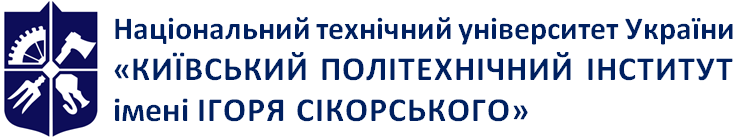 Кафедра інформаційного, господарського та адміністративного праваПравотворення та правозастосуванняРобоча програма навчальної дисципліни (Силабус)Правотворення та правозастосуванняРобоча програма навчальної дисципліни (Силабус)Рівень вищої освітиДругий (магістерський) Галузь знань08 ПравоСпеціальність081 ПравоОсвітня програмаГосподарське та адміністративне право і процес;Інформаційне право та право інтелектуальної власностіСтатус дисципліниОбов’язкова Форма навчанняочна(денна)/заочна/Рік підготовки, семестр1 курс, осінній семестрОбсяг дисципліни4 кред. ЄКТС/120 годинДенна форма навчання: лекції-18 год.; практичні-36 год.; самостійна робота-66 год.Заочна форма навчання: лекції-8 год., практичні-12 год.; самостійна робота-100 год.Семестровий контроль/ контрольні заходизалік/ДКРРозклад занятьRozklad.kpi.ua Мова викладанняУкраїнськаІнформація про 
керівника курсу / викладачівЛектор: Лук’янчиков Євген Дмитрович, д.ю.н., професор, професор кафедри інформаційного, господарського та адміністративного права, evgenlyk1947@gmail.com; 0984815690; Попов Костянтин Леонідович, к.ю.н, доцент, доцент кафедри інформаційного, господарського та адміністративного праваПрактичні: к.ю.н., доцент, доцент кафедри інформаційного, господарського та адміністративного права Попов Костянтин Леонідович +380504405136 popovkost@bigmir.netРозміщення курсуhttps://do.ipo.kpi.ua/course/view.php?id=3689 Робота виконана творчо на високому аналітичному рівні, дослідження питання глибоке і повне, результати викладено логічно і послідовно, висновки обгрунтовано належним чином, пропозиції чіткі і конкретні, обгрунтовані належним чином, оформлення роботи відповідає встановленим вимогам 11-12Робота виконана творчо на середньому аналітичному рівні, дослідження питання достатнє, але не глибоке і не зовсім повне, результати висвітлюються послідовно з незначними порушеннями логіки викладення, висновки обгрунтовано з незначними помилками, пропозиції не зовсім чіткі і недостатньо конкретні, подекуди не обгрунтовані належним чином, оформлення роботи відповідає встановленим вимогам7-10Робота виконана на низькому аналітичному рівні, дослідження питання поверхневе, неповне, результати висвітлюються зі значними порушеннями логіки викладення, висновки не обгрунтовано або обгрунтовано зі значними помилками, пропозиції нечіткі і неконкретні або їх немає взагалі, оформлення роботи не відповідає встановленим вимогам1-6Активна участь у дискусії; надання переважно повних і аргументованих, логічно викладених відповідей, висловлення власної позиції з дискусійних питань у поєднанні зі слушними доповненнями відповідей інших студентів у процесі дискусії 4Активна участь у дискусії; надання переважно аргументованих відповідей з незначними неточностями, порушеннями логіки викладення відповіді чи обґрунтування 3Участь у дискусії; надання задовільних, але неповних відповідей з суттєвими неточностями або помилками 2Незначна активність на занятті; відповіді з численними значними похибками з грубими помилками 1Документ складено з дотриманням вимог щодо структури і змісту, вимог встановлених стандартів та процесуального законодавства, позиція викладена чітко і логічно, обґрунтована належним чином, вимоги сформульовано правильно 5Документ складено з незначним порушенням основних вимог щодо структури і змісту, вимог встановлених стандартів та процесуального законодавства, позиція викладена не зовсім чітко або з незначним порушенням логіки, неповне обґрунтування позиції, помилки у формулюванні вимог4Документ складено з суттєвим порушенням основних вимог щодо структури і змісту, вимог встановлених стандартів та процесуального законодавства, немає обґрунтування позиції, формулювання вимог нелогічне3Документ не відповідає основним вимогам закону або встановленим стандартам, немає правової позиції у документі1-2Активна участь у дискусії; надання переважно повних і аргументованих, логічно викладених відповідей, висловлення власної позиції з дискусійних питань, допускаються незначні неточності2Участь у дискусії; надання задовільних, але неповних відповідей з суттєвими неточностями або помилками 1Документ складено з дотриманням вимог щодо структури і змісту, вимог встановлених стандартів та процесуального законодавства, позиція викладена чітко і логічно, обґрунтована належним чином, вимоги сформульовано правильно 7-8Документ складено з незначним порушенням основних вимог щодо структури і змісту, вимог встановлених стандартів та процесуального законодавства, позиція викладена не зовсім чітко або з незначним порушенням логіки, неповне обґрунтування позиції, помилки у формулюванні вимог4-6Документ складено з суттєвим порушенням основних вимог щодо структури і змісту, вимог встановлених стандартів та процесуального законодавства, немає обґрунтування позиції, формулювання вимог нелогічне2-3Документ не відповідає основним вимогам закону або встановленим стандартам, немає правової позиції у документі1Активна участь у дискусії; надання переважно повних і аргументованих, логічно викладених відповідей, висловлення власної позиції з дискусійних питань, допускаються незначні неточності2Участь у дискусії; надання задовільних, але неповних відповідей з суттєвими неточностями або помилками 1Повна, чітка, викладена в певній логічній послідовності відповідь на всі поставлені питання, що свідчить про глибоке розуміння суті питання, ознайомлення студента не лише з матеріалом лекцій, але й з підручником та додатковою літературою; висловлення студентом власної позиції щодо дискусійних проблем, якщо такі порушуються у питанні 8-10Не зовсім повна або не достатньо чітка відповідь на всі поставлені питання, що свідчить про правильне розуміння суті питання, ознайомлення студента з матеріалом лекцій та підручника; незначні неточності у відповідях 5-7Неправильна відповідь на питання, що свідчить про поверхове ознайомлення студента з навчальним матеріалом або значні похибки у відповідях 3-4Неправильна відповідь, що свідчить про неправильне розуміння матеріалу, але намагання студента висловити власне розуміння суті поставленого питання1-2Студент виявив і проаналізував всі порушення вимог закону і всі порушення правил юридичної техніки у документах, повністю привів у відповідність до вимог закону і правил юридичної техніки всі передбачені робочою програмою документи  91-100Студент виявив і проаналізував всі порушення вимог закону і більшість порушень правил юридичної техніки у документах, повністю привів у відповідність до вимог закону передбачені робочою програмою документи та врахував більшість правил юридичної техніки 75-90Студент виявив і виправив всі порушення вимог закону у документах, але допустив значну кількість порушень правил юридичної техніки60-74Студент виявив і виправив не всі порушення вимог закону у документах, і допустив значну кількість порушень правил юридичної техніки40-59Студент не в змозі зрозуміти і виправити порушення вимог закону у документах, не розуміє правил юридичної техніки і демонструє неспроможність привести документи у відповідність до встановлених вимог1-39RD Оцінка за університетською шкалою95 – 100відмінно85 – 94дуже добре75 – 84добре65 – 74задовільно60 – 64достатньо RD < 60незадовільноНевиконання умов допускудо семестрового контролюне допущено